Avtale om sensoroppdrag 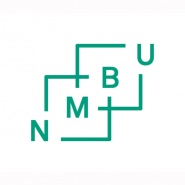 Avtale om sensoroppdrag mellom ansvarleg fakultetet og ekstern sensor
Ved sin underskrift på denne avtale bekreftar ekstern sensor at vedkommande har satt seg inn i gjeldande lover og regler for sensoroppdraget. Godtgjering for oppdraget er i medhald til NMBUs satsar for honorar..En kort CV skal vedleggas denne avtalen om sensoroppdrag.Godkjent og signert avtale vert lagra i P360FakultetetFakultetetFakultetet (arbeidsgivar)Ekstern sensor Ekstern sensor Namn:Fødselsnummer:Adresse:E-post adresse:Mobilnummer:Arbeidsstad:Stilling/ kompetansenivå:Bankkontonummer:SensoroppdragetSensoroppdragetUndervisnings-/ eksamensperiodeSensur/ vurdering av følgande emnar/ oppgåver:Sensorens samtykker og forpliktingarVed å signere denne avtalen: samtykker eg i at persondata blir registrert i nødvendige system og tenester ved NMBU.samtykker eg i at det kan nyttas driftslogger for å identifisere min bruk av dataanlegget slik det er beskrive i NMBUs IKT‐reglement.forpliktar eg meg til å følge:NMBUs IKT-reglementForskrift om studier ved NMBULov om universiteter og høyskolerRegler for teieplikt jf. forvaltningslovaforpliktar eg meg til berre å nytte meg av informasjon som er relevant for mitt virke ved NMBU og som er i tråd med de avtaler eg har inngått.forpliktar eg meg til å melde frå til fakultetet når grunnlaget for avtalen tar slutt. UnderskriftUnderskriftUnderskriftDato:Underskrift:Fakultetet (arbeidsgivar)Ekstern sensor (arbeidstakar)Fakultetet fyller ut NMBUs belastningskontoFakultetet fyller ut NMBUs belastningskontoKontoProsjektnummerVerksemdsområdeSted kodeEvt. kommentar